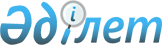 Қазақстан Республикасы Үкіметінің кейбір шешімдеріне толықтырулар мен өзгерістер енгізу туралыҚазақстан Республикасы Үкіметінің 2009 жылғы 30 наурыздағы N 426 Қаулысы

      Қазақстан Республикасының Үкіметі ҚАУЛЫ ЕТЕДІ: 



      1. Қазақстан Республикасы Үкіметінің кейбір шешімдеріне мынадай толықтырулар мен өзгерістер енгізілсін: 



      1) Күші жойылды - ҚР Үкiметiнiң 31.10.2015 № 870 (алғашқы ресми жарияланған күнiнен кейін күнтiзбелiк он күн өткен соң қолданысқа енгiзіледі) қаулысымен.



      2) "Қазақстан Республикасы Ауыл шаруашылығы министрлігінің кейбір мәселелері" туралы Қазақстан Республикасы Үкіметінің 2005 жылғы 6 сәуірдегі N 310 қаулысында (Қазақстан Республикасының ПҮАЖ-ы, 2005 ж., N 14, 168-құжат); 

      көрсетілген қаулымен бекітілген Қазақстан Республикасы Ауыл шаруашылығы министрлігі туралы ережеде: 

      барлық мәтін бойынша "су қорын пайдалану және қорғау" деген сөздерден кейін ", сумен жабдықтау және су бұру" деген сөздермен толықтырылсын; 



      13-тармақ мынадай мазмұндағы 155), 156), 157), 158), 159), 160), 161) және 162) тармақшалармен толықтырылсын: 

      "155) су шаруашылығы жүйелері мен құрылыстары қауіпсіздігінің өлшемдерін бекітеді; 

      156) елді мекендерді сумен жабдықтау және су бұру жүйелерін пайдалану ережесін әзірлейді; 

      157) елді мекендердің су бұру жүйелеріне сарқынды суларды қабылдау ережесін әзірлейді; 

      158) елді мекендердің сумен жабдықтау және су бұру жүйелерін техникалық пайдалану ережесін бекітеді; 

      159) жерді гидромелиорациялау жөніндегі салалық (секторалдық) және өңірлік бағдарламаларды әзірлейді; 

      160) жерді гидромелиорациялауды дамыту бағыттарын айқындайды; 

      161) гидромелиорациялық жүйелер мен су шаруашылығы құрылыстарын паспорттауды жүргізу тәртібін, сондай-ақ паспорт нысанын белгілейді; 

      162) су шаруашылығы ұйымдарының қызметін әдістемелік қамтамасыз етуді жүзеге асырады."; 



      14-тармақ мынадай мазмұндағы 235) тармақшамен толықтырылсын: 

      "235) жерді гидромелиорациялау жөніндегі салалық (секторалдық) және өңірлік бағдарламаларды іске асыру."; 



      3) Күші жойылды - ҚР Үкіметінің 23.12.2015 № 1034 (алғашқы ресми жарияланған күнінен кейін күнтізбелік он күн өткен соң қолданысқа енгізіледі) қаулысымен. 

      Ескерту. 1-тармаққа өзгеріс енгізілді - ҚР Үкiметiнiң 31.10.2015 № 870 (алғашқы ресми жарияланған күнiнен кейін күнтiзбелiк он күн өткен соң қолданысқа енгiзіледі) қаулысымен.



      2. Осы қаулы қол қойылған күнінен бастап қолданысқа енгізіледі.       Қазақстан Республикасының 

      Премьер-Министрі                                   К. Мәсімов Қазақстан Республикасы 

Үкіметінің       

2009 жылғы 30 наурыздағы 

N 426 қаулысына    

қосымша        Қазақстан Республикасы  

Үкіметінің        

2003 жылғы 13 желтоқсандағы 

N 1265 қаулысымен    

бекітілген        

Сумен жабдықтаудың баламасыз көздері болып табылатын ерекше маңызды топтық және оқшау жүйелердің тізбесі      Ескерту. Күші жойылды - ҚР Үкiметiнiң 31.10.2015 № 870 (алғашқы ресми жарияланған күнiнен кейін күнтiзбелiк он күн өткен соң қолданысқа енгiзіледі) қаулысымен.
					© 2012. Қазақстан Республикасы Әділет министрлігінің «Қазақстан Республикасының Заңнама және құқықтық ақпарат институты» ШЖҚ РМК
				